2021G+AWARDS参评登记表Application Form of 2021 G+AWARDS填报说明（Registration Instructions）请完整填写下列登记参评登记表，并将表格以及参赛图片，以“姓名+城市”命名压缩成一个文件夹，提交发送至G+AWARDS中国参评组织运营方邮箱: gplus.awards@citiexpo.com；每份参评登记表分为两个部分：1）参赛设计师基本资料；2）参赛项目基本资料；每份参评登记表对应一套参评作品，如提交多于1套参评作品，则须分开独立提交参评申请和参评资料。声明本人已仔细阅读《2021G+AWARDS参评章程》文件，并充分理解、知晓参赛章程规定所表述的真实意思，且自愿遵守有关规定，现正式申请参评报名。参赛设计师签名Signature :  __________________日期 Date :  __________________G+AWARDS中国参评组织运营方：广州设计周组委会联系人：王嘉丽 Carrie Wong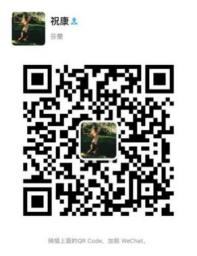 手机：+86-13249534319官网：www.gzdesignweek.com邮箱：gplus.awards@citiexpo.comG+AWARDS战略合作伙伴：简一大理石瓷砖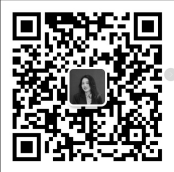 联系人：翁莉 Lily 手机：+86-151798516171）参赛设计师基本资料1）参赛设计师基本资料1）参赛设计师基本资料1）参赛设计师基本资料中文名英文名（英文统一大写）性别 男    女城市省      市身份证号证件类型（非中国身份证需填写）公司名称职务 毕业院校手机微信电子邮箱通讯地址个人简介代表案例形象照横版或竖版正面半身高清宣传形象照另附文件，jpg格式，无水印，每张300dpi以上横版或竖版正面半身高清宣传形象照另附文件，jpg格式，无水印，每张300dpi以上横版或竖版正面半身高清宣传形象照另附文件，jpg格式，无水印，每张300dpi以上2）参赛项目基本资料2）参赛项目基本资料2）参赛项目基本资料2）参赛项目基本资料案例名称案例英文名称（英文统一大写）作品类别住宅空间Residential Space   零售空间Retail space酒店空间Hotel space        餐饮空间Dining space住宅空间Residential Space   零售空间Retail space酒店空间Hotel space        餐饮空间Dining space办公空间Office space       公共空间Public Space展览空间Exhibition space    休闲空间Leisure space项目所在地国家：  城市：竣工时间________年____月（必填）设计方案概述项目图片另附文件，jpg格式，无水印，每张300dpi以上另附文件，jpg格式，无水印，每张300dpi以上另附文件，jpg格式，无水印，每张300dpi以上